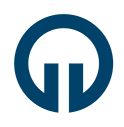 T.C.KARADENİZ TEKNİK ÜNİVERSİTESİSAĞLIK BİLİMLERİ ENSTİTÜSÜ MÜDÜRLÜĞÜ TEZ SAVUNMA SINAV TUTANAĞIT.C.KARADENİZ TEKNİK ÜNİVERSİTESİSAĞLIK BİLİMLERİ ENSTİTÜSÜ MÜDÜRLÜĞÜ TEZ SAVUNMA SINAV TUTANAĞIT.C.KARADENİZ TEKNİK ÜNİVERSİTESİSAĞLIK BİLİMLERİ ENSTİTÜSÜ MÜDÜRLÜĞÜ TEZ SAVUNMA SINAV TUTANAĞIT.C.KARADENİZ TEKNİK ÜNİVERSİTESİSAĞLIK BİLİMLERİ ENSTİTÜSÜ MÜDÜRLÜĞÜ TEZ SAVUNMA SINAV TUTANAĞIT.C.KARADENİZ TEKNİK ÜNİVERSİTESİSAĞLIK BİLİMLERİ ENSTİTÜSÜ MÜDÜRLÜĞÜ TEZ SAVUNMA SINAV TUTANAĞISayı:     	                      /    /     Sayı:     	                      /    /     Sayı:     	                      /    /     Sayı:     	                      /    /     Sayı:     	                      /    /     Öğrencinin;Öğrencinin;Öğrencinin;Öğrencinin;Öğrencinin;Adı Soyadı                         :Numarası:Anabilim Dalı                       :Programı:  Yüksek Lisans      Doktora  Yüksek Lisans      Doktora  Yüksek Lisans      DoktoraDanışmanı:Tezin Başlığı:SAĞLIK BİLİMLERİ ENSTİTÜSÜ MÜDÜRLÜĞÜNEAdı, soyadı ve programı yukarıda verilen öğrencinin tez savunma sınavı ile ilgili olarak her bir jüri üyesinin hazırlamış olduğu kişisel rapor ekte sunulmuş olup jürinin nihai kararı aşağıda yer almaktadır. Bilgilerinizi ve gereğini arz ederim.	     Anabilim Dalı Başkanı              (Ünvanı, Adı ve Soyadı / İmza)SAĞLIK BİLİMLERİ ENSTİTÜSÜ MÜDÜRLÜĞÜNEAdı, soyadı ve programı yukarıda verilen öğrencinin tez savunma sınavı ile ilgili olarak her bir jüri üyesinin hazırlamış olduğu kişisel rapor ekte sunulmuş olup jürinin nihai kararı aşağıda yer almaktadır. Bilgilerinizi ve gereğini arz ederim.	     Anabilim Dalı Başkanı              (Ünvanı, Adı ve Soyadı / İmza)SAĞLIK BİLİMLERİ ENSTİTÜSÜ MÜDÜRLÜĞÜNEAdı, soyadı ve programı yukarıda verilen öğrencinin tez savunma sınavı ile ilgili olarak her bir jüri üyesinin hazırlamış olduğu kişisel rapor ekte sunulmuş olup jürinin nihai kararı aşağıda yer almaktadır. Bilgilerinizi ve gereğini arz ederim.	     Anabilim Dalı Başkanı              (Ünvanı, Adı ve Soyadı / İmza)SAĞLIK BİLİMLERİ ENSTİTÜSÜ MÜDÜRLÜĞÜNEAdı, soyadı ve programı yukarıda verilen öğrencinin tez savunma sınavı ile ilgili olarak her bir jüri üyesinin hazırlamış olduğu kişisel rapor ekte sunulmuş olup jürinin nihai kararı aşağıda yer almaktadır. Bilgilerinizi ve gereğini arz ederim.	     Anabilim Dalı Başkanı              (Ünvanı, Adı ve Soyadı / İmza)SAĞLIK BİLİMLERİ ENSTİTÜSÜ MÜDÜRLÜĞÜNEAdı, soyadı ve programı yukarıda verilen öğrencinin tez savunma sınavı ile ilgili olarak her bir jüri üyesinin hazırlamış olduğu kişisel rapor ekte sunulmuş olup jürinin nihai kararı aşağıda yer almaktadır. Bilgilerinizi ve gereğini arz ederim.	     Anabilim Dalı Başkanı              (Ünvanı, Adı ve Soyadı / İmza)Toplantı BilgileriToplantı BilgileriToplantı BilgileriToplantı BilgileriToplantı BilgileriJüri: Enstitü Yönetim Kurulu’nun    /    /      Tarih ve      sayılı toplantısında oluşturulan Tez Savunma SınavJürisiSınav Tarihi:    /    /     Sınavın Yeri:      	Sınavın Saati:       /      Değerlendirme ve SonuçJüri: Enstitü Yönetim Kurulu’nun    /    /      Tarih ve      sayılı toplantısında oluşturulan Tez Savunma SınavJürisiSınav Tarihi:    /    /     Sınavın Yeri:      	Sınavın Saati:       /      Değerlendirme ve SonuçJüri: Enstitü Yönetim Kurulu’nun    /    /      Tarih ve      sayılı toplantısında oluşturulan Tez Savunma SınavJürisiSınav Tarihi:    /    /     Sınavın Yeri:      	Sınavın Saati:       /      Değerlendirme ve SonuçJüri: Enstitü Yönetim Kurulu’nun    /    /      Tarih ve      sayılı toplantısında oluşturulan Tez Savunma SınavJürisiSınav Tarihi:    /    /     Sınavın Yeri:      	Sınavın Saati:       /      Değerlendirme ve SonuçJüri: Enstitü Yönetim Kurulu’nun    /    /      Tarih ve      sayılı toplantısında oluşturulan Tez Savunma SınavJürisiSınav Tarihi:    /    /     Sınavın Yeri:      	Sınavın Saati:       /      Değerlendirme ve SonuçJüri üyelerinin kişisel raporları tartışıldı ve savunma değerlendirildi;Jüri üyelerinin kişisel raporları tartışıldı ve savunma değerlendirildi;Jüri üyelerinin kişisel raporları tartışıldı ve savunma değerlendirildi;Jüri üyelerinin kişisel raporları tartışıldı ve savunma değerlendirildi;Jüri üyelerinin kişisel raporları tartışıldı ve savunma değerlendirildi;   Savunulan tezin KABUL EDİLMESİNE,   Savunulan tezin KABUL EDİLMESİNE,   Savunulan tezin KABUL EDİLMESİNE,   Savunulan tezin KABUL EDİLMESİNE,   Savunulan tezin KABUL EDİLMESİNE,   Savunulan tezin DÜZELTİLMESİNE,*   Savunulan tezin DÜZELTİLMESİNE,*   Savunulan tezin DÜZELTİLMESİNE,*   Savunulan tezin DÜZELTİLMESİNE,*   Savunulan tezin DÜZELTİLMESİNE,*   Başarısız bulunan tezin REDDEDİLMESİNE, **   Başarısız bulunan tezin REDDEDİLMESİNE, **   Başarısız bulunan tezin REDDEDİLMESİNE, **   Başarısız bulunan tezin REDDEDİLMESİNE, **   Başarısız bulunan tezin REDDEDİLMESİNE, **  OY BİRLİĞİ    OY ÇOKLUĞU*** ile karar verilmiştir.  OY BİRLİĞİ    OY ÇOKLUĞU*** ile karar verilmiştir.  OY BİRLİĞİ    OY ÇOKLUĞU*** ile karar verilmiştir.  OY BİRLİĞİ    OY ÇOKLUĞU*** ile karar verilmiştir.  OY BİRLİĞİ    OY ÇOKLUĞU*** ile karar verilmiştir.Jüri ÜyeleriJüri ÜyeleriJüri ÜyeleriJüri ÜyeleriJüri ÜyeleriÜnvanı, Adı ve SoyadıÜnvanı, Adı ve SoyadıÜnvanı, Adı ve SoyadıAnabilim Dalı/Kurumuİmza     /          /          /          /          /     Ek 1. Jüri üyelerinin kişisel raporları*  :  Tezi hakkında düzeltme kararı verilen öğrenci, yönetmelikte belirtilen süre içinde düzeltmeleri yapılan tezi aynı jüri önünde yeniden savunur.**:  Tezi başarısız bulunarak reddedilen öğrencinin Üniversite ile ilişiği kesilir. ***: Bu form KTÜ Lisansüstü Eğitim-Öğretim Yönetmeliği’nin 9. ve 22. Maddelerine göre düzenlenmiştir. Ayrıntılar ve yapılacak işlemlerle ilgili bilgi için Lisansüstü Eğitim-Öğretim Yönetmeliği’ne Enstitünün web sayfasından (http://sabe.ktu.edu.tr) ulaşılabilirEk 1. Jüri üyelerinin kişisel raporları*  :  Tezi hakkında düzeltme kararı verilen öğrenci, yönetmelikte belirtilen süre içinde düzeltmeleri yapılan tezi aynı jüri önünde yeniden savunur.**:  Tezi başarısız bulunarak reddedilen öğrencinin Üniversite ile ilişiği kesilir. ***: Bu form KTÜ Lisansüstü Eğitim-Öğretim Yönetmeliği’nin 9. ve 22. Maddelerine göre düzenlenmiştir. Ayrıntılar ve yapılacak işlemlerle ilgili bilgi için Lisansüstü Eğitim-Öğretim Yönetmeliği’ne Enstitünün web sayfasından (http://sabe.ktu.edu.tr) ulaşılabilirEk 1. Jüri üyelerinin kişisel raporları*  :  Tezi hakkında düzeltme kararı verilen öğrenci, yönetmelikte belirtilen süre içinde düzeltmeleri yapılan tezi aynı jüri önünde yeniden savunur.**:  Tezi başarısız bulunarak reddedilen öğrencinin Üniversite ile ilişiği kesilir. ***: Bu form KTÜ Lisansüstü Eğitim-Öğretim Yönetmeliği’nin 9. ve 22. Maddelerine göre düzenlenmiştir. Ayrıntılar ve yapılacak işlemlerle ilgili bilgi için Lisansüstü Eğitim-Öğretim Yönetmeliği’ne Enstitünün web sayfasından (http://sabe.ktu.edu.tr) ulaşılabilirEk 1. Jüri üyelerinin kişisel raporları*  :  Tezi hakkında düzeltme kararı verilen öğrenci, yönetmelikte belirtilen süre içinde düzeltmeleri yapılan tezi aynı jüri önünde yeniden savunur.**:  Tezi başarısız bulunarak reddedilen öğrencinin Üniversite ile ilişiği kesilir. ***: Bu form KTÜ Lisansüstü Eğitim-Öğretim Yönetmeliği’nin 9. ve 22. Maddelerine göre düzenlenmiştir. Ayrıntılar ve yapılacak işlemlerle ilgili bilgi için Lisansüstü Eğitim-Öğretim Yönetmeliği’ne Enstitünün web sayfasından (http://sabe.ktu.edu.tr) ulaşılabilirEk 1. Jüri üyelerinin kişisel raporları*  :  Tezi hakkında düzeltme kararı verilen öğrenci, yönetmelikte belirtilen süre içinde düzeltmeleri yapılan tezi aynı jüri önünde yeniden savunur.**:  Tezi başarısız bulunarak reddedilen öğrencinin Üniversite ile ilişiği kesilir. ***: Bu form KTÜ Lisansüstü Eğitim-Öğretim Yönetmeliği’nin 9. ve 22. Maddelerine göre düzenlenmiştir. Ayrıntılar ve yapılacak işlemlerle ilgili bilgi için Lisansüstü Eğitim-Öğretim Yönetmeliği’ne Enstitünün web sayfasından (http://sabe.ktu.edu.tr) ulaşılabilir